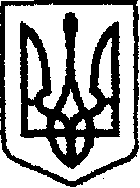 У К Р А Ї Н Ачернігівська обласна державна адміністраціяУПРАВЛІННЯ  КАПІТАЛЬНОГО БУДІВНИЦТВАН А К А ЗПро внесення змін до наказу начальника Управліннявід 16.10.2019 №448	У зв’язку з виробничою необхідністю та з метою розгляду питань, пов’язаних з виконанням додаткових робіт 	наказую:Внести зміни в наказ начальника Управління капітального будівництва Чернігівської обласної державної адміністрації «Про створення комісії»  від 16.10.2019 №448 виклавши додаток в новій редакції (додається).Контроль за виконанням наказу залишаю за собою.Складкомісії створеної на період будівництва об’єкта: «Амбулаторія загальної практики сімейної медицини (на 1-2 лікаря) по вул.Центральній, в с.Високе Борзнянського району Чернігівської області – будівництво».Голова комісії:Члени комісії:від03.122019 р.               Чернігів№580НачальникАндрій ТИШИНАДодаток наказ начальника Управління капітального будівництва Чернігівської обласної державної адміністрації« 03»122019року№580Тестов О.В.Заступник начальника відділу організації будівництва та технічного нагляду                                             Фурник О.О.Головний інженер ТОВ «СІТІ-БУДІНВЕСТ»Максимович Ю.А.Спеціаліст по здійсненню технічного наглядуФень С.І.Головний інженер проєкту Заступник начальника відділу організації будівництва та технічного нагляду                                             О.ТЕСТОВ